Pozdravljeni!Kdo bi si mislil: odšli smo za dva tedna, sedaj pa vstopamo  že v devetega na daljavo.Prav vsakega od vas lahko zelo pohvalim glede učenja doma. Super rešujete naloge, pošiljate izdelke, presojo učenja, zastavljate vprašanja … Bravo! Nekateri ste opravili bralno značko v tem času. Čestitam!V tem tednu te čaka zelo prijetna slovenščina. Z učiteljico Lili sva se dogovorili, da je čas za dramatiko.Nalogo boš dobil na svoj e-naslov.Namesto presoje učenja boš napisal komentar oz. svoje mnenje o gledališki predstavi, ki ga boš objavil na padletu.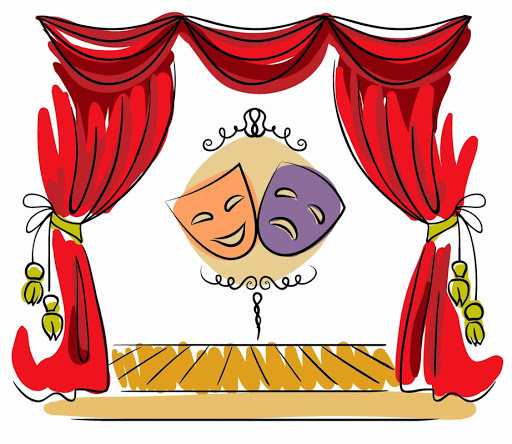 Vprašanja, težave, predlogi … Veš, na koga jih lahko nasloviš !učiteljica Petra R.